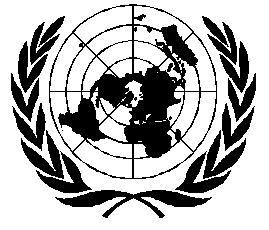 Mr.Mrs.	Date Of Birth                                                                 ( DD/MM/YYYY)Ms 	Do you need a letter of invitation for visa support:  Yes/NoHead of Delegation Members          	Observer OrganisationDelegation Member	NGO (ECOSOC Accred.)Observer Country	Other (Please specify below)	English             	French            	Other